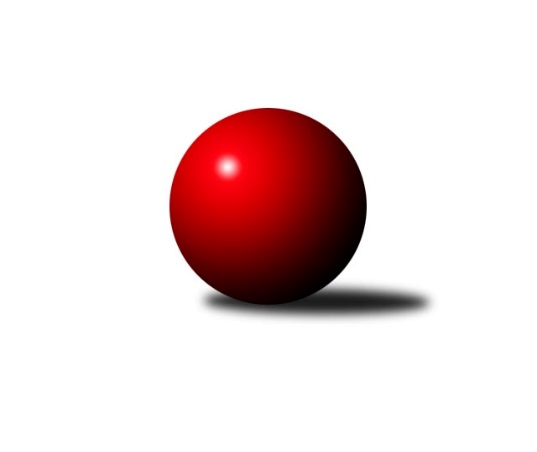 Č.4Ročník 2011/2012	19.10.2011Nejlepšího výkonu v tomto kole: 2544 dosáhlo družstvo: TJ Sokol Dobroslavice˝B˝Okresní přebor Ostrava 2011/2012Výsledky 4. kolaSouhrnný přehled výsledků:TJ Sokol Michálkovice˝C˝	- TJ Unie Hlubina E	4:12	2119:2220		17.10.TJ Sokol Bohumín D	- TJ VOKD Poruba˝E˝	2:14	2275:2327		18.10.TJ Unie Hlubina˝D˝	- TJ Sokol Dobroslavice˝B˝	4:12	2450:2544		18.10.TJ VOKD Poruba C	- TJ Sokol Bohumín˝C˝	6:10	2302:2313		19.10.SKK Ostrava C	- SKK Ostrava˝D˝	16:0	2377:2202		19.10.Tabulka družstev:	1.	TJ Sokol Dobroslavice˝B˝	4	4	0	0	52 : 12 	 	 2416	8	2.	TJ Sokol Bohumín˝C˝	4	4	0	0	50 : 14 	 	 2369	8	3.	TJ VOKD Poruba˝E˝	3	2	0	1	30 : 18 	 	 2379	4	4.	TJ VOKD Poruba C	4	2	0	2	35 : 29 	 	 2420	4	5.	TJ Unie Hlubina E	3	2	0	1	26 : 22 	 	 2311	4	6.	TJ Unie Hlubina C	3	1	1	1	23 : 25 	 	 2450	3	7.	SKK Ostrava C	4	1	0	3	28 : 36 	 	 2297	2	8.	TJ Sokol Bohumín D	4	1	0	3	24 : 40 	 	 2272	2	9.	SKK Ostrava˝D˝	3	1	0	2	14 : 34 	 	 2203	2	10.	TJ Sokol Michálkovice˝C˝	4	1	0	3	18 : 46 	 	 2183	2	11.	TJ Unie Hlubina˝D˝	4	0	1	3	20 : 44 	 	 2356	1Podrobné výsledky kola:	 TJ Sokol Michálkovice˝C˝	2119	4:12	2220	TJ Unie Hlubina E	Petra Jurášková	 	 138 	 146 		284 	 0:2 	 310 	 	172 	 138		Veronika Štěrbová	Jiří Řepecký	 	 181 	 191 		372 	 0:2 	 378 	 	184 	 194		Libor Mendlík	David Koprovský	 	 172 	 164 		336 	 0:2 	 375 	 	189 	 186		Karel Svoboda	Jan Švihálek	 	 190 	 193 		383 	 2:0 	 367 	 	184 	 183		Josef Lariš	Radek Říman	 	 191 	 194 		385 	 2:0 	 381 	 	189 	 192		Jan Petrovič	Petr Řepecky	 	 180 	 179 		359 	 0:2 	 409 	 	206 	 203		Josef Kyjovskýrozhodčí: Nejlepší výkon utkání: 409 - Josef Kyjovský	 TJ Sokol Bohumín D	2275	2:14	2327	TJ VOKD Poruba˝E˝	Lucie Bogdanowiczová	 	 204 	 190 		394 	 0:2 	 415 	 	222 	 193		Zdeněk Mžik	Jan Stuš	 	 186 	 170 		356 	 0:2 	 366 	 	178 	 188		Ladislav Mrakvia	Hana Záškolná	 	 201 	 178 		379 	 0:2 	 386 	 	190 	 196		Jakub Hájek	Markéta Kohutková	 	 165 	 181 		346 	 0:2 	 365 	 	179 	 186		Petr Číž	Václav Kladiva	 	 194 	 221 		415 	 2:0 	 385 	 	196 	 189		Jan Mika	Andrea Rojová	 	 202 	 183 		385 	 0:2 	 410 	 	197 	 213		Zdeněk Hebdarozhodčí: Nejlepšího výkonu v tomto utkání: 415 kuželek dosáhli: Zdeněk Mžik, Václav Kladiva	 TJ Unie Hlubina˝D˝	2450	4:12	2544	TJ Sokol Dobroslavice˝B˝	Oldřich Neuverth	 	 178 	 191 		369 	 0:2 	 400 	 	211 	 189		Karel Ridl	Hana Vlčková	 	 202 	 215 		417 	 0:2 	 443 	 	216 	 227		Karel Kuchař	Jiří Břeska	 	 205 	 192 		397 	 0:2 	 409 	 	200 	 209		Lumír Kocián	František Sedláček	 	 206 	 220 		426 	 2:0 	 423 	 	202 	 221		Martin Třečák	Alena Koběrová	 	 211 	 229 		440 	 2:0 	 411 	 	196 	 215		Josef Schwarz	Koloman Bagi	 	 202 	 199 		401 	 0:2 	 458 	 	217 	 241		Ivo Kováříkrozhodčí: Nejlepší výkon utkání: 458 - Ivo Kovářík	 TJ VOKD Poruba C	2302	6:10	2313	TJ Sokol Bohumín˝C˝	Helena Hýžová	 	 186 	 174 		360 	 0:2 	 372 	 	186 	 186		Pavel Plaček	Libor Žíla	 	 213 	 182 		395 	 2:0 	 390 	 	194 	 196		Alfréd  Herman	Helena Martinčáková	 	 189 	 174 		363 	 2:0 	 347 	 	166 	 181		Jan Zaškolný	Antonín Chalcář	 	 201 	 188 		389 	 0:2 	 403 	 	218 	 185		Lubomír Richter	Pavel Hrabec	 	 183 	 220 		403 	 2:0 	 368 	 	177 	 191		Zdeněk Roj	Richard Šimek	 	 183 	 209 		392 	 0:2 	 433 	 	227 	 206		Roman Honlrozhodčí: Nejlepší výkon utkání: 433 - Roman Honl	 SKK Ostrava C	2377	16:0	2202	SKK Ostrava˝D˝	Miroslav Heczko	 	 190 	 192 		382 	 2:0 	 360 	 	169 	 191		Vladimír Korta sen.	Dominik Bohm	 	 179 	 201 		380 	 2:0 	 344 	 	160 	 184		Antonín Pálka	Miroslav Futerko	 	 210 	 208 		418 	 2:0 	 366 	 	164 	 202		Jaroslav Šproch	Tomáš Kubát	 	 186 	 211 		397 	 2:0 	 352 	 	175 	 177		Bohumil Klimša	Michal Blinka	 	 201 	 206 		407 	 2:0 	 406 	 	199 	 207		Miroslav Bohm	Rostislav Hrbáč	 	 182 	 211 		393 	 2:0 	 374 	 	186 	 188		Miroslav Kolodějrozhodčí: Nejlepší výkon utkání: 418 - Miroslav FuterkoPořadí jednotlivců:	jméno hráče	družstvo	celkem	plné	dorážka	chyby	poměr kuž.	Maximum	1.	Ivo Kovářík 	TJ Sokol Dobroslavice˝B˝	435.75	286.3	149.5	2.5	2/3	(458)	2.	Pavel Marek 	TJ Unie Hlubina C	433.50	289.0	144.5	2.0	2/2	(435)	3.	Rudolf Riezner 	TJ Unie Hlubina C	423.50	284.0	139.5	3.0	2/2	(443)	4.	Roman Klímek 	TJ VOKD Poruba C	423.25	279.8	143.5	3.8	2/2	(459)	5.	Roman Honl 	TJ Sokol Bohumín˝C˝	422.50	288.7	133.8	4.2	3/3	(435)	6.	Martin Třečák 	TJ Sokol Dobroslavice˝B˝	418.33	278.7	139.7	2.7	3/3	(430)	7.	Michal Blinka 	SKK Ostrava C	415.17	292.3	122.8	6.3	3/3	(431)	8.	Zdeněk Mžik 	TJ VOKD Poruba˝E˝	414.33	288.3	126.0	7.3	3/3	(433)	9.	Zdeněk Hebda 	TJ VOKD Poruba˝E˝	414.00	286.7	127.3	4.3	3/3	(444)	10.	Josef Kyjovský 	TJ Unie Hlubina E	412.50	281.3	131.3	5.5	2/2	(429)	11.	Jiří Prokop 	TJ Unie Hlubina C	412.50	294.5	118.0	10.5	2/2	(444)	12.	Libor Žíla 	TJ VOKD Poruba C	412.00	287.5	124.5	7.8	2/2	(434)	13.	Pavel Hrabec 	TJ VOKD Poruba C	411.75	280.0	131.8	5.3	2/2	(420)	14.	Karel Kuchař 	TJ Sokol Dobroslavice˝B˝	411.00	286.5	124.5	5.3	2/3	(443)	15.	Karel Kudela 	TJ Unie Hlubina C	410.50	283.0	127.5	8.0	2/2	(415)	16.	Miroslav Bohm 	SKK Ostrava˝D˝	408.75	277.3	131.5	5.8	2/2	(419)	17.	Jiří Koloděj 	SKK Ostrava˝D˝	408.50	285.0	123.5	6.0	2/2	(414)	18.	Lubomír Richter 	TJ Sokol Bohumín˝C˝	407.50	285.5	122.0	8.0	3/3	(418)	19.	Václav Kladiva 	TJ Sokol Bohumín D	406.67	286.3	120.3	7.7	3/3	(415)	20.	Jiří Břeska 	TJ Unie Hlubina˝D˝	406.33	294.2	112.2	6.8	2/2	(432)	21.	Zdeněk Zhýbala 	TJ Sokol Michálkovice˝C˝	405.00	283.7	121.3	6.0	3/3	(425)	22.	Vojtěch Turlej 	TJ VOKD Poruba˝E˝	404.50	284.5	120.0	9.5	2/3	(429)	23.	Jan Mika 	TJ VOKD Poruba˝E˝	404.00	275.0	129.0	7.5	2/3	(423)	24.	Alena Koběrová 	TJ Unie Hlubina˝D˝	402.00	279.5	122.5	8.3	2/2	(440)	25.	Alfréd  Herman 	TJ Sokol Bohumín˝C˝	401.17	278.0	123.2	4.8	3/3	(434)	26.	Lumír Kocián 	TJ Sokol Dobroslavice˝B˝	399.83	273.2	126.7	4.2	3/3	(409)	27.	Hana Vlčková 	TJ Unie Hlubina˝D˝	399.50	288.5	111.0	10.3	2/2	(429)	28.	Karel Ridl 	TJ Sokol Dobroslavice˝B˝	397.50	276.0	121.5	5.8	3/3	(410)	29.	Antonín Chalcář 	TJ VOKD Poruba C	396.75	279.8	117.0	8.3	2/2	(412)	30.	Richard Šimek 	TJ VOKD Poruba C	395.50	285.3	110.3	10.0	2/2	(443)	31.	Eva Marková 	TJ Unie Hlubina C	395.25	282.5	112.8	10.5	2/2	(412)	32.	Josef Schwarz 	TJ Sokol Dobroslavice˝B˝	395.17	272.2	123.0	7.2	3/3	(411)	33.	Hana Záškolná 	TJ Sokol Bohumín D	393.17	280.3	112.8	10.0	3/3	(445)	34.	Karel Svoboda 	TJ Unie Hlubina E	392.75	268.5	124.3	5.5	2/2	(417)	35.	Libor Mendlík 	TJ Unie Hlubina E	392.25	272.3	120.0	9.0	2/2	(408)	36.	Miroslav Futerko 	SKK Ostrava C	390.17	281.0	109.2	8.2	3/3	(418)	37.	Helena Hýžová 	TJ VOKD Poruba C	390.00	274.0	116.0	9.5	2/2	(415)	38.	Ladislav Mrakvia 	TJ VOKD Poruba˝E˝	390.00	276.0	114.0	8.0	2/3	(414)	39.	Jan Stuš 	TJ Sokol Bohumín D	388.67	282.5	106.2	10.3	3/3	(444)	40.	Jan Petrovič 	TJ Unie Hlubina E	388.00	270.0	118.0	10.0	2/2	(395)	41.	Oldřich Neuverth 	TJ Unie Hlubina˝D˝	388.00	273.8	114.3	9.0	2/2	(399)	42.	Jan Zych 	TJ Sokol Michálkovice˝C˝	387.00	263.5	123.5	3.5	2/3	(398)	43.	Pavel Plaček 	TJ Sokol Bohumín˝C˝	385.50	266.3	119.2	8.5	3/3	(400)	44.	Jakub Hájek 	TJ VOKD Poruba˝E˝	384.50	283.5	101.0	11.0	2/3	(386)	45.	Lucie Bogdanowiczová 	TJ Sokol Bohumín D	384.00	276.7	107.3	10.3	3/3	(396)	46.	Tomáš Kubát 	SKK Ostrava C	383.00	265.2	117.8	9.5	3/3	(409)	47.	Josef Navalaný 	TJ Unie Hlubina C	382.00	282.5	99.5	13.0	2/2	(395)	48.	Jan Zaškolný 	TJ Sokol Bohumín˝C˝	380.17	273.5	106.7	10.2	3/3	(407)	49.	Miroslav Heczko 	SKK Ostrava C	376.50	271.5	105.0	10.3	3/3	(391)	50.	Josef Lariš 	TJ Unie Hlubina E	375.00	255.0	120.0	7.5	2/2	(383)	51.	Jiří Preksta 	TJ Unie Hlubina˝D˝	374.50	277.5	97.0	12.5	2/2	(389)	52.	Rostislav Hrbáč 	SKK Ostrava C	373.83	264.0	109.8	9.3	3/3	(394)	53.	Petr Číž 	TJ VOKD Poruba˝E˝	373.50	262.0	111.5	7.0	2/3	(382)	54.	Dominik Bohm 	SKK Ostrava C	372.00	266.5	105.5	11.0	2/3	(380)	55.	Zdeněk Roj 	TJ Sokol Bohumín˝C˝	371.83	258.3	113.5	8.5	3/3	(377)	56.	Pavel Babiš 	TJ Sokol Dobroslavice˝B˝	370.50	256.5	114.0	8.0	2/3	(386)	57.	František Hájek 	TJ VOKD Poruba˝E˝	370.00	264.0	106.0	11.5	2/3	(385)	58.	Jiří Řepecký 	TJ Sokol Michálkovice˝C˝	368.50	263.3	105.2	14.0	3/3	(395)	59.	Radek Říman 	TJ Sokol Michálkovice˝C˝	365.00	263.2	101.8	11.8	3/3	(385)	60.	Andrea Rojová 	TJ Sokol Bohumín D	361.50	266.0	95.5	10.3	2/3	(385)	61.	Božena Olšovská 	TJ Unie Hlubina˝D˝	361.00	267.0	94.0	13.5	2/2	(366)	62.	Markéta Kohutková 	TJ Sokol Bohumín D	357.67	262.0	95.7	13.7	3/3	(402)	63.	Bohumil Klimša 	SKK Ostrava˝D˝	357.50	271.0	86.5	16.3	2/2	(376)	64.	Miroslav Koloděj 	SKK Ostrava˝D˝	356.50	255.3	101.3	8.8	2/2	(380)	65.	Jan Švihálek 	TJ Sokol Michálkovice˝C˝	355.83	262.0	93.8	14.7	3/3	(383)	66.	Vladimír Malovaný 	SKK Ostrava C	351.50	263.0	88.5	14.5	2/3	(362)	67.	Kamila Vichrová 	TJ Sokol Bohumín D	346.50	254.0	92.5	12.5	2/3	(348)	68.	Veronika Štěrbová 	TJ Unie Hlubina E	343.25	255.0	88.3	17.5	2/2	(398)	69.	Petr Řepecky 	TJ Sokol Michálkovice˝C˝	340.17	250.5	89.7	14.8	3/3	(369)	70.	Jaroslav Šproch 	SKK Ostrava˝D˝	335.00	255.5	79.5	20.3	2/2	(366)		Václav Rábl 	TJ Unie Hlubina C	424.00	292.0	132.0	5.0	1/2	(443)		František Sedláček 	TJ Unie Hlubina˝D˝	414.67	294.0	120.7	8.7	1/2	(431)		Jaroslav Hrabuška 	TJ VOKD Poruba C	408.00	280.0	128.0	7.0	1/2	(415)		Koloman Bagi 	TJ Unie Hlubina˝D˝	405.33	295.0	110.3	11.3	1/2	(424)		Lenka Raabová 	TJ Unie Hlubina C	405.00	271.0	134.0	5.0	1/2	(421)		Lubomír Jančar 	TJ Unie Hlubina E	403.50	289.5	114.0	11.0	1/2	(425)		Josef Vávra 	TJ Sokol Dobroslavice˝B˝	390.00	280.0	110.0	6.0	1/3	(390)		Helena Martinčáková 	TJ VOKD Poruba C	363.00	275.0	88.0	16.0	1/2	(363)		Vladimír Korta sen. 	SKK Ostrava˝D˝	360.00	263.0	97.0	15.0	1/2	(360)		Antonín Pálka 	SKK Ostrava˝D˝	356.50	263.5	93.0	12.5	1/2	(369)		Pavel Kubina 	SKK Ostrava˝D˝	339.00	251.0	88.0	14.0	1/2	(339)		David Koprovský 	TJ Sokol Michálkovice˝C˝	330.00	236.0	94.0	14.0	1/3	(336)		Timea Kúdelová 	TJ Sokol Bohumín D	307.00	235.0	72.0	27.0	1/3	(307)		Petra Jurášková 	TJ Sokol Michálkovice˝C˝	284.00	200.0	84.0	12.0	1/3	(284)Sportovně technické informace:Starty náhradníků:registrační číslo	jméno a příjmení 	datum startu 	družstvo	číslo startu
Hráči dopsaní na soupisku:registrační číslo	jméno a příjmení 	datum startu 	družstvo	Program dalšího kola:5. kolo24.10.2011	po	16:30	TJ Sokol Dobroslavice˝B˝ - TJ VOKD Poruba C	24.10.2011	po	16:30	TJ Unie Hlubina E - SKK Ostrava C	25.10.2011	út	16:30	TJ Sokol Bohumín˝C˝ - TJ Unie Hlubina C	26.10.2011	st	16:30	SKK Ostrava˝D˝ - TJ Unie Hlubina˝D˝	26.10.2011	st	16:30	TJ VOKD Poruba˝E˝ - TJ Sokol Michálkovice˝C˝	Nejlepší šestka kola - absolutněNejlepší šestka kola - absolutněNejlepší šestka kola - absolutněNejlepší šestka kola - absolutněNejlepší šestka kola - dle průměru kuželenNejlepší šestka kola - dle průměru kuželenNejlepší šestka kola - dle průměru kuželenNejlepší šestka kola - dle průměru kuželenNejlepší šestka kola - dle průměru kuželenPočetJménoNázev týmuVýkonPočetJménoNázev týmuPrůměr (%)Výkon1xIvo KováříkDobroslavice B4582xIvo KováříkDobroslavice B112.344581xKarel KuchařDobroslavice B4431xJosef KyjovskýHlubina E111.694091xAlena KoběrováHlubina D4402xRoman HonlBohumín C110.344332xRoman HonlBohumín C4331xKarel KuchařDobroslavice B108.664432xFrantišek SedláčekHlubina D4261xMiroslav FuterkoSKK C108.574181xMartin TřečákDobroslavice B4231xAlena KoběrováHlubina D107.93440